МИНИСТЕРСТВО ОБЩЕГО И ПРОФЕССИОНАЛЬНОГО ОБРАЗОВАНИЯ СВЕРДЛОВСКОЙ ОБЛАСТИГосударственное бюджетное  образовательное учреждение Свердловской области для детей, нуждающихся в психолого-педагогической и медико-социальной помощи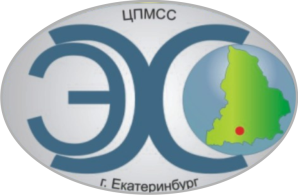 Центр психолого-медико-социального сопровождения «Эхо»ГБОУ СО «ЦПМСС «Эхо»Организация образовательного процесса на основе эффективного использования современных информационных технологий.«СОЗДАНИЕ ИНТЕРАКТИВНОГО ТЕСТА В ПРОГРАММЕ MS Office Word 2007»Коногорова Н.В., учитель географииРабота одобренаМетодическим объединениемучителей – предметников гуманитарного, естественно-географического, информационно- математического и технологического циклов (протокол  № 7  от  27.03. 2015г )Екатеринбург2015г.Глухие дети - это особая категория детей, которым требуется специальное образование и индивидуально-дифференцированный подход в обучении и воспитании. Поэтому при работе с такими детьми важно:- создание коррекционно – развивающего пространства, адаптивной социально – образовательной среды, - создание благоприятных условий для становления личности ребёнка в соответствии с особенностями его психофизического развития, с учётом его возможностей и способностей, а также для компенсации дефектов развития, вызванных недостатками слуха, которые позволили бы максимальную интеграцию и адаптацию в слышащей среде (технологии индивидуализации  обучения и воспитания). Личностно-развивающее образование и ППМС-сопровождение – основа становления социальной компетентности ребёнка с нарушенным слухом в соответствии с требованиями образовательного стандарта. Это значит, что должна быть организована постоянная помощь ребёнку со стороны педагогов – специалистов, профессионально – компетентных, которые на достаточно высоком уровне осуществляют педагогическую деятельность и педагогическое общение.Важно создать условия для наиболее полной реализации потенциала участников образовательного процесса, их сотрудничества в достижении максимальной эффективности качества образования детей с нарушенным слухом. Очевидно, что основным фактором, обуславливающим развитие аномального ребёнка, его социальную реабилитацию и адаптацию, является организация коррекционного воздействия. На уроках активно используется звукоусиливающая аппаратура коллективного действия (речеразвивающие технологии). Рабочее место каждого сурдопедагога в Центре «Эхо» оборудовано мультисенсорным речевым тренажером "ИНТОН-М" (УНИТОН ТК).Интерактивная доска активно используется при обучении глухих детей. Такие предметы, как история и география в сопровождении интерактивной доски позволяют глухому ребёнку полноценно использовать зрительный анализатор. Каждый ученик  имеет возможность стать соавтором урока, делать пометки в тексте, рисовать, чертить схемы, и др. Интерактивная доска позволила педагогам Центра вести занятия с ребёнком дистанционно, в режиме он-лайн, что значительно изменило качество жизни обучающихся и сопровождаемых.С помощью документ-камеры SMART возможно проводить научный эксперимент, демонстрируя его всему классу на интерактивной доске. Благодаря функциям дополненной реальности можно расширить доступный инструментарий дополнительными изображениями, трехмерными моделями, видео - и аудио-контентом.В 2014 году начали практиковать систему интерактивного голосования в форме  тестирования обучающихся в программе ActivInspire (работа с тестом – онлайн - голосование с помощью пультовActivVote).Данные информационные - коммуникационные средства способствуют визуализации учебного материала, что немаловажно для глухого ребёнка. Инновационные технологии способствуют развитию умения самостоятельно работать с материалом и воспитанию компьютерной грамотности.Для подготовки к урокам - наличие офисных и развивающих программ, Интернета в каждом учебном классе, электронных учебных методических материалов и пособий по предметам.Одна из главных задач современного урока – повышение его информативности и эффективности, и для решения данной задачи сейчас активно используются информационно-коммуникационные технологии: уроки с интерактивной доской, использование документ - камеры, интерактивный столик, мобильный класс, работа с электронным дневником.Творческие задания направлены на самостоятельное раскрытие причинно-следственных взаимосвязей физико-географических явлений.Тесты для промежуточной проверки знаний и умений учащихся разрабатываю на основе изученных тем, а также в соответствии с уровнем интеллектуальных возможностей учащихся. Как показывает практика, обучающимся нравится работать с текстами, так как это облегчает им работу, вследствие затруднённости воспроизведения большого материала по памяти.Образцы тестов включают по рубрикам:- знание основных понятий и терминов;- называние и показ географических объектов;- определение местоположения географических объектов по карте;- объяснение (устанавливание) причинно-следственных связей между объектами и явлениями; а также выбор правильных вариантов ответа из нескольких предложенных.       В процессе обучения учащиеся овладевают разнообразными географическими умениями и навыками:- работа с картой (в том числе интерактивной);- описание географического объекта по плану и опорным словам;- накопление и использование активного словаря (владение географическими терминами и понятиями);- пересказ текста по опорным словам затруднён, что обусловлено малым словарным запасом вследствие глухоты учащихся. Работа над словарём является основным направлением в обучении неслышащего школьника речи и его социализации в обществе слышащих людей.                                                                                                                                                                                                                                            Внедрение в учебный процесс информационно-коммуникационных технологий позволяет во многом повысить эффективность обучения: особенности мультимедийных возможностей компьютера позволяет в начале изучения географии как дисциплины развивать интерес к предмету, способствуют наглядному представлению изучаемых явлений и помогает продуктивно и быстро проводить контроль знаний и умений учащихся. Но такие уроки не должны заменять учителя, а наоборот делать общение  с учеником более наглядным, содержательным, индивидуальным и деятельным.Мною созданы различные методические материалы, как для уроков (контрольные, самостоятельные и практические работы, тесты, учебные презентации, проекты, дидактический материал), так и для внеклассной работы по предмету, а также предметных недель (кроссворды, ребусы).«СОЗДАНИЕ ИНТЕРАКТИВНОГО ТЕСТА В ПРОГРАММЕ MS Office Word 2007»Мастер-класс — это одна из важнейших форм повышения квалификации педагогов. Он представляет собой занятие практической направленности с профессиональной аудиторией для углубления и расширения определенных знаний по специально подобранной теме.Целью мастер-класса является ретрансляция уникального преподавательского опыта, передача руководителем мастер-класса его участникам «инновационных продуктов», полученных в результате творческой, экспериментальной деятельности педагога, проводящего мастер-класс.Основные задачи мастер-класса:-                    создание условий для профессионального общения, самореализации и стимулирования роста творческого потенциала педагогов;-                    повышение профессионального мастерства и квалификации участников;-                    распространение передового педагогического опыта;-                    внедрение новых технологий обучения и воспитания.Актуальность данной технологии:- простота создания - доступность: не требует дополнительного программного обеспечения, кроме пакета MS Office - экономичность (эргономичность) – снижение затрат на время и на расход бумаги- эффективно: использование данных тестов на уроках или при дистанционном обученииПриложение 1.ВАРИАНТЫ ТЕСТОВ:1.  ПОЛЕ СО СПИСКОМ1. Назови самый большой материк Земли : 2. Назови самый маленький материк Земли: 2. РАСКРЫВАЮЩИЙСЯ СПИСОК1. 2. 3. ДАТА ВЫПОЛНЕНИЯ ТЕСТАЭлемент управления содержимым нельзя удалить +++++++++++Содержимое нельзя редактировать ----------------